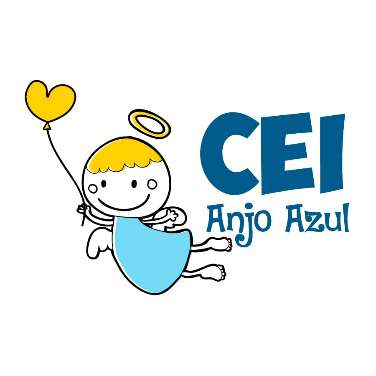 CENTRO DE EDUCAÇÃO INFANTIL ANJO AZULRua 31 de Março/nº 1508Lacerdópolis – SCCEP: 89660 000 Fone: (49) 3552 0279Coordenadora: Marizane Dall’OrsolettaE mail: ceianjoazullacerdopolis@gmail.comPROFESSORA: TAILA COLLETPROFESSORA AUXILIAR: ANA LÚCIA CARBOLIN DRESCHTURMA: BERÇÁRIO II12 HORAS PLATAFORMA/GRUPO WHATSAPPALGUMAS SUGESTÕES DE EXPERIÊNCIAS:SEGUNDA-FEIRA (26/10/2020) À SEXTA-FEIRA (29/10/2020).Essa semana a nossa proposta de experiências será sobre CORES E MOVIMENTOS: Colar bolinhas coloridas ou balões em fita adesiva. Colocar e retirar a bolinha ou balão na fita adesiva. 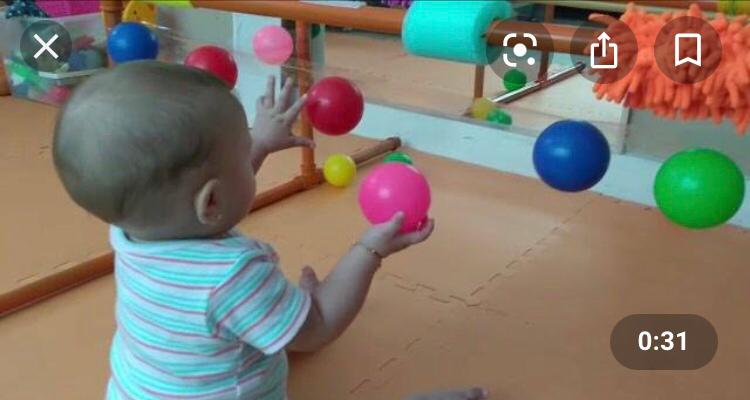 Brincadeiras no espelho. Em frente ao espelho estimular a criança a fazer diferentes tipos de movimentos corporais e vários tipos de caretas.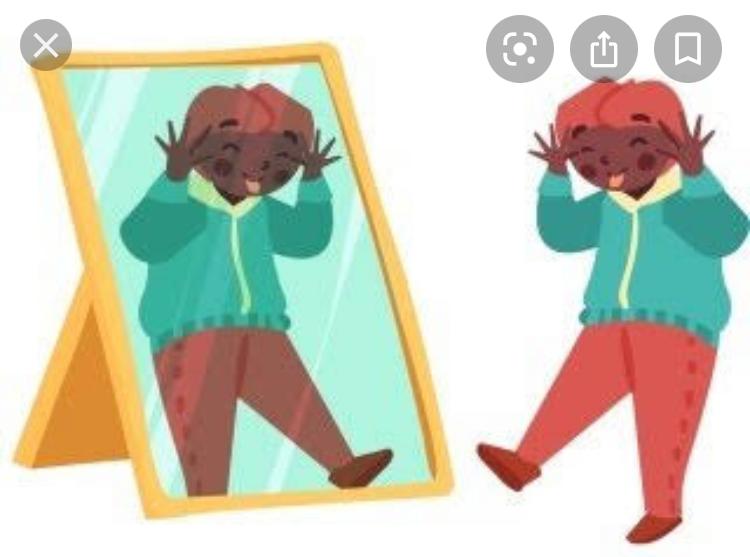 Cor na cor. Com uma lata ou pote, o responsável deve fazer buraquinhos com tesoura ou faca, colorir ao redor do buraco cada buraco com uma cor. Pegar palitos de picolé colorir das mesmas cores que os buracos. Explicar para a criança que deverá colocar cada cor na sua e auxiliá-lo na experiencia. 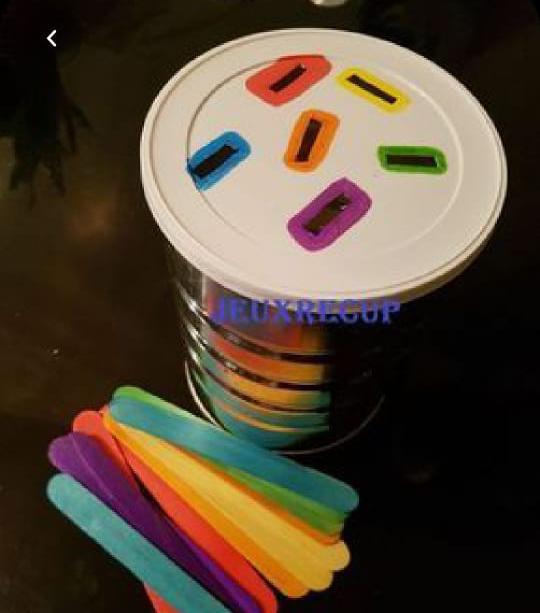 Tintas dançantes. Materiais necessários: leite, corantes e detergente. Segue link para aprender a fazer.https://youtu.be/3a66zoMGSUQ Escorregar no sabão: com uma lona, água e sabão brincar no quintal de escorregar. Poderão pegar uma bola ou algum objeto para brincar em cima. 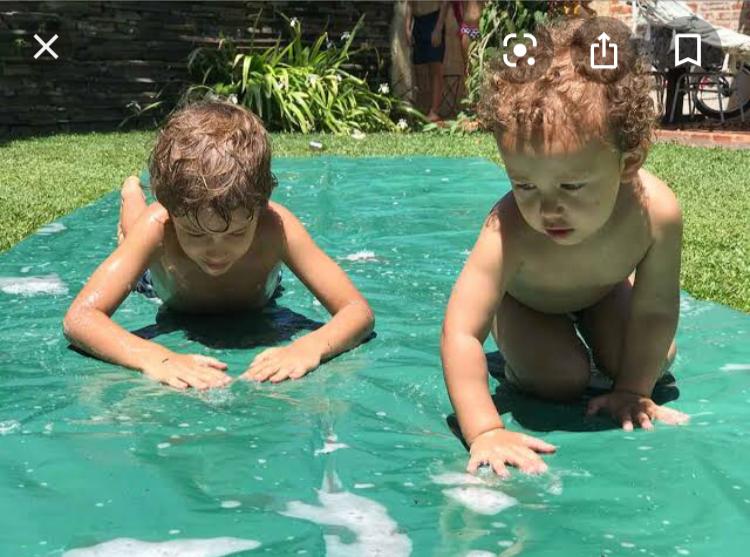 PEDIMOS QUE NOS MANDEM FOTO DE PELO MENOS UMA EXPERIÊNCIA REALIZADA NA SEMANA, GRATAS!QUALQUER DÚVIDA ESTAMOS A DISPOSIÇÃO VIA WHATSAPP!DESEJAMOS A TODOS UMA MARAVILHOSA SEMANA! BEIJINHOS PROF TAILA E PROF ANA.